Zapoznaj się z fragmentem Konstytucji, a następnie uporządkuj podane artykuły wg określonych zasad. Konstytucja Rzeczypospolitej Polskiej z 1997 roku (fragment)Rozdział IRzeczpospolitaArt. 2.Rzeczpospolita Polska jest demokratycznym państwem prawnym, urzeczywistniającym zasady sprawiedliwości społecznej. (…)Art. 4.1. Władza zwierzchnia w Rzeczypospolitej Polskiej należy do Narodu.2. Naród sprawuje władzę przez swoich przedstawicieli lub bezpośrednio. (…)Art. 8.1. Konstytucja jest najwyższym prawem Rzeczypospolitej Polskiej.2. Przepisy Konstytucji stosuje się bezpośrednio, chyba że Konstytucja stanowi inaczej. (…)Art. 10.1. Ustrój Rzeczypospolitej Polskiej opiera się na podziale i równowadze władzy ustawodawczej, władzy wykonawczej i władzy sądowniczej. (…)Art. 11.1. Rzeczpospolita Polska zapewnia wolność tworzenia i działania partii politycznych. 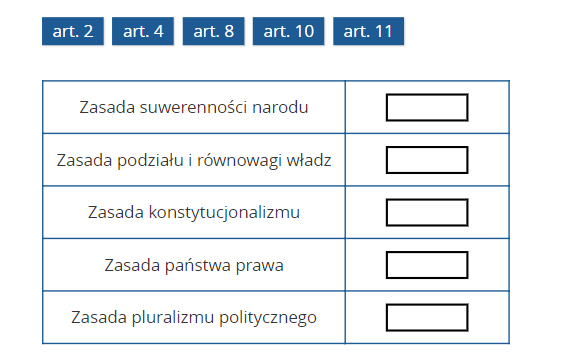 